МОУ « Первомайская средняя общеобразовательная школа» Лямбирского муниципального района Республики МордовияПриказ11.02.2022 г.	№ 6/2-Д«Об организации лагеря с дневным пребыванием детей «Улыбка»В целях организации отдыха и оздоровления, занятости детей и подростков, создания условий для укрепления их здоровья, безопасности и творческого развития, на основании Постановления №317 от 1 апреля 2022 года «Лагерь с дневным пребыванием детей«Улыбка»приказываю:Организовать при школе лагерь с дневным пребыванием детей, в количестве 20 человек на 22 дня с 01.06.2022.- 22.06. 2022 г.Утвердить Положение лагеря с дневным пребыванием детей «Улыбка»Утвердить образовательно-оздоровительную программу лагеря с дневным пребыванием детей «Улыбка».Назначить Глазкову Татьяну Анатольевну учителя начальных классов начальником лагеря.Воспитателями:-Пархоменко Юлию Ивановну-учителя начальных классовПаленову Евгению Владимировну-учителя начальных классов Инструктором по физической культуре:Кочеткова Дмитрия Алексеевича Поваром:Казанину О. А. Техническим персоналом:Паленову Е. В.Начальнику лагеря обеспечить своевременный подбор и учебу всех категорий работников в оздоровительных лагерях, осуществлять надлежащий контроль закачественным выполнением своих обязанностей, организовать отбор и реализацию воспитательных программ определенной направленности для лагеря в сфере отдыха,оздоровления и занятости детей и подростков, обеспечивающих их нравственное, гражданско-патриотическое воспитание и развитие разносторонних способностей.Ответственность за сохранность здоровья жизни детей возложить на начальника лагеря Глазкову Т.А, воспитателей Паленову Е. В., Пархоменко Ю.И,Контроль над исполнением приказа оставляю за собой.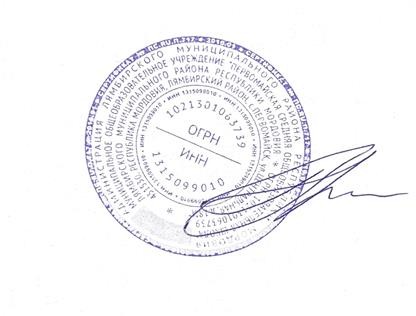 Директор школы	/ С. Б. Таратынов/